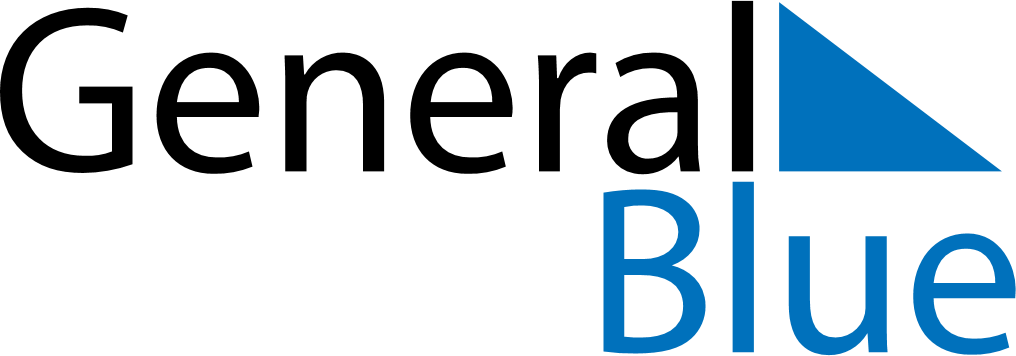 June 2024June 2024June 2024June 2024June 2024June 2024June 2024Puerto Suarez, Santa Cruz Department, BoliviaPuerto Suarez, Santa Cruz Department, BoliviaPuerto Suarez, Santa Cruz Department, BoliviaPuerto Suarez, Santa Cruz Department, BoliviaPuerto Suarez, Santa Cruz Department, BoliviaPuerto Suarez, Santa Cruz Department, BoliviaPuerto Suarez, Santa Cruz Department, BoliviaSundayMondayMondayTuesdayWednesdayThursdayFridaySaturday1Sunrise: 6:17 AMSunset: 5:20 PMDaylight: 11 hours and 3 minutes.23345678Sunrise: 6:17 AMSunset: 5:20 PMDaylight: 11 hours and 3 minutes.Sunrise: 6:18 AMSunset: 5:20 PMDaylight: 11 hours and 2 minutes.Sunrise: 6:18 AMSunset: 5:20 PMDaylight: 11 hours and 2 minutes.Sunrise: 6:18 AMSunset: 5:20 PMDaylight: 11 hours and 2 minutes.Sunrise: 6:18 AMSunset: 5:20 PMDaylight: 11 hours and 1 minute.Sunrise: 6:19 AMSunset: 5:20 PMDaylight: 11 hours and 1 minute.Sunrise: 6:19 AMSunset: 5:20 PMDaylight: 11 hours and 1 minute.Sunrise: 6:19 AMSunset: 5:20 PMDaylight: 11 hours and 1 minute.910101112131415Sunrise: 6:20 AMSunset: 5:20 PMDaylight: 11 hours and 0 minutes.Sunrise: 6:20 AMSunset: 5:20 PMDaylight: 11 hours and 0 minutes.Sunrise: 6:20 AMSunset: 5:20 PMDaylight: 11 hours and 0 minutes.Sunrise: 6:20 AMSunset: 5:21 PMDaylight: 11 hours and 0 minutes.Sunrise: 6:21 AMSunset: 5:21 PMDaylight: 11 hours and 0 minutes.Sunrise: 6:21 AMSunset: 5:21 PMDaylight: 10 hours and 59 minutes.Sunrise: 6:21 AMSunset: 5:21 PMDaylight: 10 hours and 59 minutes.Sunrise: 6:21 AMSunset: 5:21 PMDaylight: 10 hours and 59 minutes.1617171819202122Sunrise: 6:22 AMSunset: 5:21 PMDaylight: 10 hours and 59 minutes.Sunrise: 6:22 AMSunset: 5:21 PMDaylight: 10 hours and 59 minutes.Sunrise: 6:22 AMSunset: 5:21 PMDaylight: 10 hours and 59 minutes.Sunrise: 6:22 AMSunset: 5:22 PMDaylight: 10 hours and 59 minutes.Sunrise: 6:22 AMSunset: 5:22 PMDaylight: 10 hours and 59 minutes.Sunrise: 6:23 AMSunset: 5:22 PMDaylight: 10 hours and 59 minutes.Sunrise: 6:23 AMSunset: 5:22 PMDaylight: 10 hours and 59 minutes.Sunrise: 6:23 AMSunset: 5:22 PMDaylight: 10 hours and 59 minutes.2324242526272829Sunrise: 6:23 AMSunset: 5:23 PMDaylight: 10 hours and 59 minutes.Sunrise: 6:24 AMSunset: 5:23 PMDaylight: 10 hours and 59 minutes.Sunrise: 6:24 AMSunset: 5:23 PMDaylight: 10 hours and 59 minutes.Sunrise: 6:24 AMSunset: 5:23 PMDaylight: 10 hours and 59 minutes.Sunrise: 6:24 AMSunset: 5:23 PMDaylight: 10 hours and 59 minutes.Sunrise: 6:24 AMSunset: 5:24 PMDaylight: 10 hours and 59 minutes.Sunrise: 6:24 AMSunset: 5:24 PMDaylight: 10 hours and 59 minutes.Sunrise: 6:24 AMSunset: 5:24 PMDaylight: 10 hours and 59 minutes.30Sunrise: 6:24 AMSunset: 5:24 PMDaylight: 11 hours and 0 minutes.